Publicado en Zaragoza el 05/02/2019 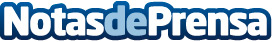 INTEGRA galardonada Empresa del Año en la XIX Edición de los Premios Sociedad de la InformaciónEl premio Empresa del Año reconoce a INTEGRA por su dilatada trayectoria centrada en el desarrollo de tecnologías y servicios innovadores basados en las TIC, y por su amplia proyección nacional e internacional. El premio se entregó en el marco de la Noche de las Telecomunicaciones, un acto organizado por la Asociación de Ingenieros de Telecomunicaciones de Aragón y la Demarcación Territorial del COIT en AragónDatos de contacto:Sergio Rodas976467676Nota de prensa publicada en: https://www.notasdeprensa.es/integra-galardonada-empresa-del-ano-en-la-xix Categorias: Nacional Telecomunicaciones Comunicación Aragón E-Commerce Recursos humanos Premios Innovación Tecnológica http://www.notasdeprensa.es